7	considerar posibles modificaciones y otras opciones para responder a lo dispuesto en la Resolución 86 (Rev. Marrakech, 2002) de la Conferencia de Plenipotenciarios: «Procedimientos de publicación anticipada, de coordinación, de notificación y de inscripción de asignaciones de frecuencias de redes de satélite» de conformidad con la Resolución 86 (Rev.CMR-07) para facilitar el uso racional, eficiente y económico de las radiofrecuencias y órbitas asociadas, incluida la órbita de los satélites geoestacionarios;7(K)	Tema K – Dificultades para realizar el examen de la Parte B con arreglo a los §§ 4.1.12 ó 4.2.16 de los Apéndices 30 y 30A del RR y del § 6.21 c) del Apéndice 30B del RR.IntroducciónA fin de resolver las dificultades que afrontan las administraciones notificantes para realizar el examen de la Parte B de sus redes secundarias con arreglo a los § 4.1.12 ó 4.2.16 de los Apéndices 30 y 30A del RR o al § 6.21 c) del Apéndice 30B del RR, se propone agregar un examen adicional en virtud de los § 4.1.12 ó 4.2.16 de los Apéndices 30 y 30A del RR y del § 6.21 c) del Apéndice 30B del RR, con el objetivo de que, si existen otras redes afectadas cuyas asignaciones hayan sido inscritas en la Lista o el Plan, según proceda, antes de la presentación conforme a los § 4.1.12 ó 4.2.16 de los Apéndices 30 y 30A del RR o al § 6.17 del Apéndice 30B del RR, la Oficina compruebe si las correspondientes asignaciones restantes de la Lista o el Plan siguen considerándose afectadas.De esta forma y de acuerdo con la práctica vigente, si el examen con arreglo a los § 4.1.12 ó 4.2.16 de los Apéndices 30 y 30A del RR o al § 6.21 c) del Apéndice 30B del RR de la Parte B de una red secundaria con respecto a la Parte A de una red principal resulta favorable, la red principal se considera no afectada y no se realizan exámenes ulteriores.Entretanto, este sistema facilita la resolución de las dificultades que afrontan las administraciones notificantes y permite que su notificación de la Parte B presentada de conformidad con los § 4.1.12 ó 4.2.16 de los Apéndices 30 y 30A del RR o el § 6.17 del Apéndice 30B del RR reciba conclusiones favorables con respecto a la red principal, si su Parte B se considera no afectada en el marco de un examen adicional basado en el método del Anexo 1 (Apéndice 30 del RR), el Anexo 1 (Apéndice 30A del RR) o el Anexo 4 (Apéndice 30B del RR). Así se evita la sobreprotección de la red principal de acuerdo con una serie de características obsoletas que ya no son válidas y, al mismo tiempo, se garantiza que dicha red goce de una protección adecuada.Desde la perspectiva europea, este procedimiento reflejará mejor la situación real y permitirá que los nuevos operadores se beneficien de la reducción de los parámetros y características de las redes de satélite y de otras redes que surjan durante el proceso de coordinación, y de ese modo aumentará la eficiencia del uso del espectro. Este método concuerda con el método único que figura en el Informe de la RPC.PropuestasAPÉNDICE 30 (REV.CMR-15)*Disposiciones aplicables a todos los servicios y Planes y Lista1 asociados
para el servicio de radiodifusión por satélite en las bandas de
frecuencias 11,7-12,2 GHz (en la Región 3), 11,7-12,5 GHz
            (en la Región 1) y 12,2-12,7 GHz (en la Región 2)     (CMR-03)                  ARTÍCULO 4     (Rev.CMR-15)Procedimientos para las modificaciones del Plan de la Región 2
o para los usos adicionales en las Regiones 1 y 334.1	Disposiciones aplicables a las Regiones 1 y 3MOD	EUR/16A19A11/1#501334.1.12	Si llega a un acuerdo con las administraciones identificadas en la publicación mencionada en el § 4.1.5 anterior, la administración que propone la asignación nueva o modificada podrá seguir el procedimiento adecuado del Artículo 5 e informará a la Oficina, indicándole las características definitivas de la asignación de frecuencia, así como el nombre de las administraciones con las que ha llegado a un acuerdo.     (CMR-)Motivos:	Reflejar mejor la situación real y permitir que los nuevos operadores se beneficien de la reducción de los parámetros y características de las redes de satélite y de otras redes que surjan durante el proceso de coordinación, y de ese modo aumentar la eficiencia del uso del espectro.4.2	Disposiciones aplicables a la Región 2MOD	EUR/16A19A11/2#501344.2.16	Si al expirar los plazos previstos en el § 4.2.14 no se hubiesen recibido observaciones o si se llegase a un acuerdo con las administraciones que hayan formulado observaciones y cuyo acuerdo es necesario, la administración que proyecte la modificación podrá seguir el procedimiento adecuado del Artículo 5 e informará de ello a la Oficina, indicándole las características definitivas de la asignación de frecuencia, así como el nombre de las administraciones con las que ha llegado a un acuerdo.APÉNDICE 30A (REV.CMR-15)*Disposiciones y Planes asociados y Lista1 para los enlaces de conexión del
servicio de radiodifusión por satélite (11,7-12,5 GHz en la Región 1,
12,2-12,7 GHz en la Región 2 y 11,7-12,2 GHz en la Región 3) en
las bandas de frecuencias 14,5-14,8 GHz2 y 17,3-18,1 GHz en
las Regiones 1 y 3, y 17,3-17,8 GHz en la Región 2     (CMR-03)                   ARTÍCULO 4     (REV.CMR-15)Procedimientos para las modificaciones del Plan para los enlaces
de conexión en la Región 2 o para los usos adicionales
en las Regiones 1 y 34.1	Disposiciones aplicables a las Regiones 1 y 3MOD	EUR/16A19A11/3#501354.1.12	Si se llega a un acuerdo con las administraciones identificadas en la publicación mencionada en el § 4.1.5 anterior, la administración que propone la asignación nueva o modificada podrá seguir el procedimiento adecuado del Artículo 5 e informará a la Oficina, indicándole las características definitivas de la asignación de frecuencia, así como el nombre de las administraciones con las que ha llegado a un acuerdo.     (CMR-)4.2	Disposiciones aplicables a la Región 2MOD	EUR/16A19A11/4#501364.2.16	Si al expirar los plazos previstos en el § 4.2.14 no se hubiesen recibido observaciones o si se llegase a un acuerdo con las administraciones que hayan formulado observaciones y cuyo acuerdo es necesario, la administración que proyecte la modificación podrá seguir el procedimiento adecuado del Artículo 5 e informará de ello a la Oficina, indicándole las características definitivas de la asignación de frecuencia, así como el nombre de las administraciones con las que ha llegado a un acuerdo.APÉNDICE 30B (Rev.CMR-15)Disposiciones y Plan asociado para el servicio fijo por satélite en
las bandas de frecuencias 4 500-4 800 MHz, 6 725-7 025 MHz,
10,70-10,95 GHz, 11,20-11,45 GHz y 12,75-13,25 GHz                  ARTÍCULO 6     (Rev.CMR-15)Procedimiento para la conversión de una adjudicación en una asignación,
la introducción de un sistema adicional o la modificación
de una asignación inscrita en la Lista1, 2     (CMR-15)MOD	EUR/16A19A11/5#501376.21	Cuando el examen respecto al § 6.19 de una notificación recibida con arreglo al § 6.17 dé lugar a una conclusión favorable, la Oficina aplicará el método del Anexo 4 para examinar si las administraciones afectadas y las correspondientes:a)	adjudicaciones del Plan;b)	asignaciones que figuran en la Lista en la fecha de recepción de la notificación examinada presentada en virtud del § 6.1;c)	asignaciones para las cuales la Oficina haya recibido previamente la información completa de conformidad con el § 6.1 y haya efectuado el examen prescrito en § 6.5 de este Artículo en la fecha de recepción de la notificación examinada presentada en virtud del § 6.1;indicadas en la Sección especial publicada con arreglo al § 6.7, y cuyo acuerdo no se ha obtenido en virtud del § 6.17, todavía se consideran afectadas por esa asignación.______________Conferencia Mundial de Radiocomunicaciones (CMR-19)
Sharm el-Sheikh (Egipto), 28 de octubre – 22 de noviembre de 2019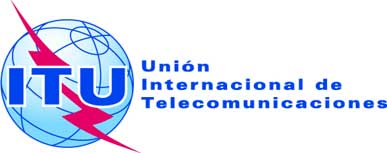 SESIÓN PLENARIAAddéndum 11 al
Documento 16(Add.19)-S8 de octubre de 2019Original: inglésPropuestas Comunes EuropeasPropuestas Comunes EuropeasPropuestas para los trabajos de la ConferenciaPropuestas para los trabajos de la ConferenciaPunto 7(K) del orden del díaPunto 7(K) del orden del día